CLOSING DATE FOR ENTRIES IS 17th June 2023All Entries Summary Forms with their Individual Entry Forms or Hytek entries reports, accompanied by the full entry fees should be sent to:FNSC Open Meets, 2 Heather Gardens, Fareham, Hants, PO15 6JB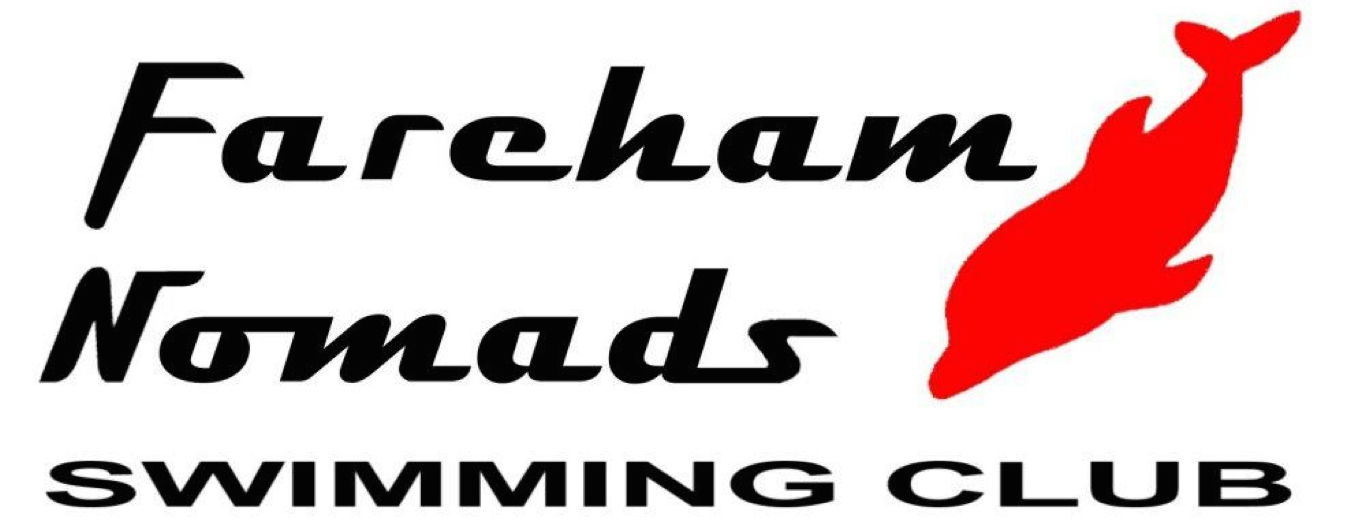 Fareham NomadsSUMMER MEET 2023 L3 MeetLicence No. 3SE230987 Affiliated to ASA SE Region(Under ASA Laws and Technical Rules) At the Waterlooville Leisure Centre22nd July 2023Entries Summary FormThis form must accompany club entries or individual entry forms  Clubs should also submit entries electronically. Entry files are available from By email from: openmeets@farehamnomads.co.ukEntries Summary FormThis form must accompany club entries or individual entry forms  Clubs should also submit entries electronically. Entry files are available from By email from: openmeets@farehamnomads.co.ukCLUB:CONTACT NAME:ADDRESS:ADDRESS:ADDRESS:POST CODE:TELEPHONE:EMAIL: NUMBER OF ENTRIES AT 	£7 =                                                x £7 = £ NUMBER OF ENTRIES AT 	£7 =                                                x £7 = £ NUMBER OF ENTRIES AT 	£7 =                                                x £7 = £ NUMBER OF ENTRIES AT 	£7 =                                                x £7 = £NUMBER OF COACH PASSES @£15 =(to include lunch each day) NUMBER OF COACH PASSES @£15 =(to include lunch each day) =£TOTAL REMITTANCE = TOTAL REMITTANCE = TOTAL REMITTANCE = £No. of Swimmers = No. of Swimmers = No. of Swimmers = Please pay by one cheque per Club payable to ‘Fareham Nomads Swimming Club’ or online to Sort Code: 20-11-43, Account Number: 43538265.Please pay by one cheque per Club payable to ‘Fareham Nomads Swimming Club’ or online to Sort Code: 20-11-43, Account Number: 43538265.Please pay by one cheque per Club payable to ‘Fareham Nomads Swimming Club’ or online to Sort Code: 20-11-43, Account Number: 43538265.Please pay by one cheque per Club payable to ‘Fareham Nomads Swimming Club’ or online to Sort Code: 20-11-43, Account Number: 43538265.